Projekt zur Erhaltung der Insektenvielfalt im Kreis Rendsburg-EckernfördeDer Kreis Rendsburg-Eckernförde sieht sich als flächenhafter Landkreis in der Verantwortung, um künftig günstige Lebensbedingungen für Insekten und die biologische Vielfalt zu schaffen und ist bereits Projektpartner und Förderer in dem Projekt “Blütenbunt-Insektenreich Erhalt und Förderung blütenbesuchender Insekten und ihrer Lebensräume durch modellhafte Maßnahmen, Partizipation und Bildung“ geworden. Darüber hinaus wurde noch eine weitere Förderkulisse auf Kreisebene mit der sogenannten Insektenrichtlinie geschaffen, sodass noch weitere Lebensräume für Insekten entwickelt werden können.Folgendes kann im Kreisgebiet hinsichtlich Insektenvielfalt gefördert werden:Einjährige Blühwiesen ab 500 m² auf landwirtschaftlichen FlächenMehrjährige Blühwiesen mit regionalem Saatgut ab 500 m²Saumstrukturen bspw. an Gewässern oder Knicks ab 3 m breite und 50 m länge Blühende heimische GehölzeGemischte Obstwiesen alter Sorten an BildungseinrichtungenDabei übernimmt der Kreis die Kosten des Saatguts für die insektenfreundlichen Blühflächen bzw. die Kosten für entsprechende Gehölze und Obstbäume sowie deren Pflanzung. Die insektenfreundlichen Flächen müssen dann mindestens 3 Jahre zur Verfügung stehen. Für die Teilnahme an dem Insektenprojekt werden noch geeignete Flächen gesucht. Bei Fragen und Interesse melden Sie sich gerne!Frau Jane Weingang 04331 202 7195 insektenschutz@kreis-rd.de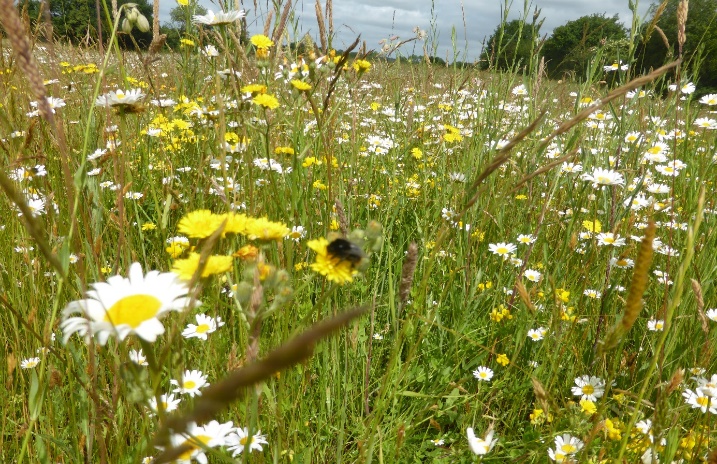 